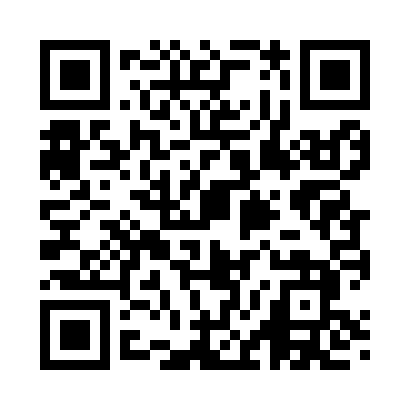 Prayer times for Crannell, California, USAWed 1 May 2024 - Fri 31 May 2024High Latitude Method: Angle Based RulePrayer Calculation Method: Islamic Society of North AmericaAsar Calculation Method: ShafiPrayer times provided by https://www.salahtimes.comDateDayFajrSunriseDhuhrAsrMaghribIsha1Wed4:486:131:135:058:149:402Thu4:466:121:135:068:159:413Fri4:446:111:135:068:169:434Sat4:436:101:135:068:179:445Sun4:416:091:135:068:189:466Mon4:406:071:135:078:199:477Tue4:386:061:135:078:209:488Wed4:376:051:135:078:219:509Thu4:356:041:135:088:229:5110Fri4:346:031:135:088:239:5311Sat4:326:021:135:088:249:5412Sun4:316:011:135:088:259:5613Mon4:296:001:135:098:269:5714Tue4:285:591:135:098:279:5815Wed4:265:581:135:098:2810:0016Thu4:255:571:135:108:2910:0117Fri4:245:561:135:108:3010:0218Sat4:235:551:135:108:3110:0419Sun4:215:541:135:108:3210:0520Mon4:205:531:135:118:3310:0621Tue4:195:531:135:118:3410:0822Wed4:185:521:135:118:3510:0923Thu4:175:511:135:128:3610:1024Fri4:165:511:135:128:3610:1225Sat4:155:501:135:128:3710:1326Sun4:145:491:135:128:3810:1427Mon4:135:491:145:138:3910:1528Tue4:125:481:145:138:4010:1629Wed4:115:481:145:138:4110:1730Thu4:105:471:145:148:4110:1831Fri4:095:471:145:148:4210:20